A gift for youThis certificate entitles you to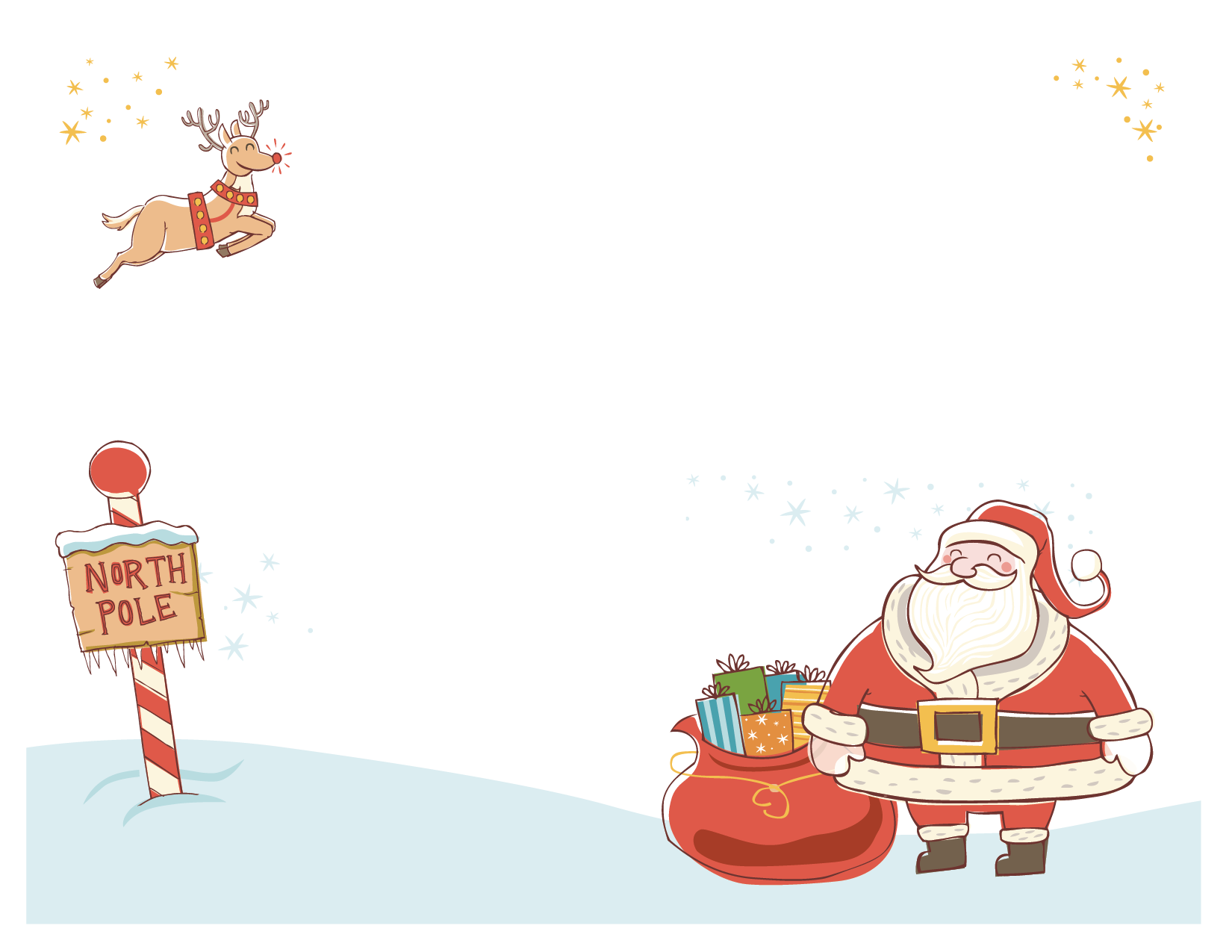 Private fencing lessons at Hooked on FencingYou can jump right into fencing with our introductory package! It includes 6 individual lessons, free use of all club equipment, and one month of membershipTo:From: